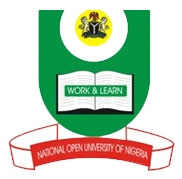       National Open University of NigeriaPlot 91, Cadastral Zone, NnamdiAzikiwe Expressway, Jabi - Abuja                                                           Faculty of Science BIO305 MOLECULAR BIOLOGY EXAMINATIONTime: 2 hours Instructions: Answer 4 questions only .Question 1 is compulsory1a In a tabular form, three differences and similarities between deoxyribonucleic acid and ribonucleic acid ( 9½ marks)b. Transcribe the following Codon to the complementary codon in the messenger RNA i). AAA  ii). TAT  iii). GGG iv). TCA   v. AGG  (5marks)c. Differentiate between the Catabolism and Anabolism (3marks)d. Explain the term ‘Molecular Biology’. (7½marks)2.a.  Explain the nature and function of genes (10marks)b. What is a cistron ?(5marks)3. a.List the forms of RNAs involved in protein synthesis (3marks)    b. Describe the role of DNA in the successful transfer of information during the replication of cells (12marks)4. a Describe the processes involved Chain Termination (7½ marks)b. What is the role of TATA box transcription?( 7½ marks)5.a. In which part of the cell does the Krebs Citric Acid Cycle take place? (1 mark)b. List the stages involved in the complete degradation of glucose (4marks)c. What is the fate of the pyruvic acid produced during glycolysis under aerobic conditions? (10marks)	